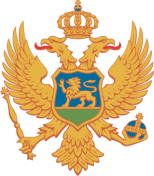 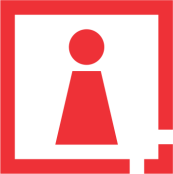 C R N A   G O R AAGENCIJA ZA ZAŠTITU LIČNIH PODATAKAI SLOBODAN PRISTUP INFORMACIJAMABr. 06-11-7618- 3/19Podgorica, 18.11.2019.UPRAVA ZA KADROVE n/r direktorice, Svetlane VukovićJovana Tomaševića, br. 2P O D G O R I C AOdlučujuči po Zahtjevu Uprave za kadrove Crne Gore, br. 06-11-7618-1/19 od 27.09.2019. godinem, kojim se od Agencije za zaštitu ličnih podataka i slobodan pristup informacijama traži mišljenje u pogledu statusa ove Uprave kao rukovaoca zbirke ličnih podataka i raspolaganja podacima iz Centralne kadrovske evidencije, Savjet Agencije je na sjednici održanoj 13.11.2019. godine donio sljedećeM I Š LJ E NJ EUprava za kadrove, ima status rukovaoca zbirke ličnih podataka, obzirom da vrši obradu ličnih podataka u skladu sa Zakonom o zaštiti podataka o ličnosti (čuva, organizuje, vrši uvid u njih, briše itd), te da se podaci iz elektronskih evidencija obrađuju u njegovo ime.O b r a z l o ž e nj eDana 27.09.2019.godine Agencija za zaštitu ličnih podataka i slobodan pristup informacijama je od strane Uprave za kadrove Crne Gore (UZK) primila Zahtjev za davanje mišljenja, br. 06-11-7618-1/19 u kojem se navodi sljedeće: da je u toku implementacija Projekta “Podrška i nadogradnja Centralne kadrovske evidencije” koji podrazumijeva razvijanje nove verzije softvera za upravljanje ljudskim resursima; da je Akcionim planom pomenutog projekta obaveza Uprave za kadrove dostavljanje podataka koji se nalaze u okviru postojeće baze podataka; da je odredbom člana 151 stav 6 Zakona o državnim službenicima i namještenicima propisano da je nadležnost Uprave za kadrove vođenje Centralne kadrovske evidencije i internog tržišta rada; da je članom 153 stav 2 ovog zakona propisano da podaci iz Centralne kadrovske evidencije i evidencije internog tržišta rada mogu biti dostupni državnom službeniku, odnosno namješteniku na koga se podaci odnose, starješini državnog organa, odnosno drugom organu koji odlučuje o pravima i obavezama državnog službenika, odnosno namještenika, u skladu sa zakonom. S tim u vezi traženo je mišljenje u pogledu statusa Uprave za kadrove kao rukovaoca zbirke ličnih podataka i raspolaganja podacima iz Centralne kadrovske evidencije.Postupajući u skladu sa članom 50 stav 1 tačka 3 Zakona o zaštiti podataka o ličnosti („Sl. List CG“, br. 79/08, 70/09, 44/12 i 22/17) u kojem se navodi da Agencija daje mišljenja u vezi sa primjenom ovog zakona, a na osnovu predmetnog zahtjeva, Savjet Agencije je mišljenja da Uprava za kadrove, ima status rukovaoca zbirke ličnih podataka, obzirom da vrši obradu ličnih podataka u skladu sa Zakonom o zaštiti podataka o ličnosti (čuva, organizuje, vrši uvid u njih, briše itd), te da se podaci iz elektronskih evidencija obrađuju u njegovo ime.Članom 2 st. 1 i 2 Zakona o zaštiti podatka o ličnosti propisano je da se lični podaci moraju obrađivati na pošten i zakonit način i da se isti ne mogu obrađivati u većem obimu nego što je potrebno da bi se postigla svrha obrade niti na način koji nije u skladu sa njihovom namjenom.U članu 4a stav 2  ovog Zakona propisano je da rukovalac zbirke ličnih podataka može biti državni organ, organ državne uprave, organ lokalne samouprave ili lokalne uprave, privredno društvo ili drugo pravno lice, preduzetnik ili fizičko lice, koji vrše obradu ličnih podataka u skladu sa ovim zakonom. Kad sam vrši obradu ličnih podataka ili kad se ti podaci obrađuju u njegovo ime, rukovalac zbirke ličnih podataka mora da obezbijedi da se ta obrada vrši u skladu sa čl. 2 i 3 ovog zakona. Korisnik ličnih podataka je svako fizičko ili pravno lice, državni organ, organ državne uprave, organ lokalne samouprave ili lokalne uprave i drugi subjekti koji vrše javna ovlašćenja, koji imaju pravo da obrađuju lične podatke, a nije lice čiji se lični podaci obrađuju, prvobitni rukovalac zbirke ličnih podataka, obrađivač ličnih podataka ili lice zaposleno kod rukovaoca zbirke ličnih podataka ili obrađivača ličnih podataka, u smislu člana 9 stav 1 tačka 4.Obrada ličnih podataka radnja kojom se automatski ili na drugi način lični podaci prikupljaju, evidentiraju, snimaju, organizuju, čuvaju, mijenjaju, povlače, koriste, vrši uvid u njih, otkrivaju putem prenosa, objavljuju ili na drugi način čine dostupnim, svrstavaju, kombinuju, blokiraju, brišu, uništavaju, kao i bilo koja druga radnja koja se vrši na ličnim podacima (članom 9 stav 1 tačka 2 Zakona). Obrada ličnih podataka može se vršiti ukoliko za to postoji pravni osnov u zakonu ili po prethodno dobijenoj saglasnosti lica čiji se lični podaci obrađuju, koja se može opozvati u svakom trenutku, shodno članu 10 Zakona o zaštiti podataka o ličnosti.U smislu člana 6 ovog zakona, u slučaju kad su namjena ličnih podataka i način njihove obrade propisani zakonom, rukovalac zbirke ličnih podataka određuje se tim zakonom.  S tim u vezi, Zakonom o državnim službenicima i namještenicima (“Sl. List CG”, br. 02/18 i 34/19) uređuju se kategorizacija radnih mjesta i zvanja državnih službenika i namještenika, zasnivanje radnog odnosa i popuna radnih mjesta, upravljanje kadrovima, prava, obaveze, odgovornost i zaštita prava državnih službenika i namještenika, kao i druga pitanja od značaja za ostvarivanje njihovih prava i obaveza. Odredbom člana 151 ovog zakona propisane su nadležnosti Uprave za kadrove u koje spada i vođenje Centralne kadrovske evidencije i evidencije internog tržišta rada. Centralna kadrovska evidencija (CKE) obuhvata podatke o: državnom organu, aktu o unutrašnjoj organizaciji i sistematizaciji državnog organa, državnim službenicima i namještenicima, nepopunjenim radnim mjestima, pripravnicima, kao i podatke na osnovu kojih će se vršiti obračun zarada zaposlenih i druge podatke od značaja za upravljanje kadrovima, pored toga, evidencija internog tržišta rada obuhvata podatke o državnim službenicima, odnosno namještenicima koji su na raspolaganju, kao i druge potrebne podatke, shodno članu 152 stav 1 i 2. Članom 153 ovog Zakona uređen je postupak unosa podatka u CKE, odnosno ko od državnih službenika vrši obradu ličnih podataka, te koja lica su ovlašćena na njihovu dostupnost.Ministarstvo javne uprave je na osnovu člana 152 stav 5 ovog Zakona donijelo Pravilnik o bližem sadržaju i načinu vođenja centralne kadrovske evidencije i evidencije internog tržišta rada (“Sl. List CG”, br. 54/18) koji propisuje bliži sadržaj i način vođenja ovih evidencija, kao i način na koji se omogućava dostupnost i uvid u podatke iz tih evidencija i njihovo brisanje. Naime, ova kadrovska evidencija vodi se u elektronskoj formi, u okviru kadrovskog informacionog sistema. Uprava za kadrove radi unosa podataka u CKE, omogućava državnom organu pristup kadrovskom informacionom sistemu, planira i organizuje kontrolu i korišćenje tih podataka. UZK vrši uvid u sve podatke koji se unose u Centralnu kadrovsku evidenciju i evidenciju internog tržišta rada bez mogućnosti njihovih promjena.Imajući vidu prednje citirane propise, jasno proizilazi da je Uprava za kadrove nadležna da vodi Kadrovski informacioni sistem (KIS) koji omogućava administraciju i registraciju svih zakonski propisanih informacija o licima zaposlenim u državnim organima Crne Gore, koje evidencije su uspostavljene u skladu sa Zakonom o državnim službenicima i namještenicima.UZK, dakle, neposredno ne prikuplja lične podatke, već vrši uvid u sve podatke koji se unose u CKE i evidenciju internog tržišta rada bez mogućnosti njihovih promjena. S tim u vezi, Uprava za kadrove je zakonski korisnik ličnih podataka, budući da ima pravo da obrađuje lične podatke (čuva, organizuje, vrši uvid u njih, otkriva putem prenosa, briše), a nije prvobitni rukovalac zbirke ličnih podataka. Međutim, UZK kao zakonski korisnik ima status rukovaoca ličnih podataka, u smislu člana 4a stav 2 Zakona o zaštiti podataka o ličnosti, koji definiše institut rukovaoca, budući da vrši obradu ličnih podataka u skladu sa ovim zakonom, kao i usljed činjenice  da  se  podaci iz elektronskih evidencija obrađuju u njegovo ime, u smislu stava 3 ovog člana Zakona. U tom smislu, Uprava za kadrove mora da obezbijedi da se ta obrada vrši u skladu sa načelima zakonitosti, srazmjernosti i proporcionalnosti, shodno članu 2 i 3 Zakona o zaštiti podataka o ličnosti. Ovo posebno iz razloga jer Uprava za kadrove posredno prikuplja podatke lica čiji se podaci obrađuju na način da omogućava državnom organu, kao prvobitnom rukovaocu, pristup kadrovskom informacionom sistemu, koji je ovlašćen da vrši neposredno prikupljanje istih i odgovoran je za tačnost i potpunost podataka. Kako bi obrada ličnih podataka bila u skladu sa navedenim principima, Uprava za kadrove obavezna je da shodno članu 24 Zakona o zaštiti podataka o ličnosti da obezbijedi tehničke, kadrovske i organizacione mjere zaštite ličnih podataka, radi zaštite od gubitka, uništenja, nedopuštenog pristupa, promjene, objavljivanja, kao i od zloupotrebe. Mjere zaštite ličnih podataka moraju odgovarati prirodi i karakteru podataka koji se obrađuju, uzimajući u obzir najviši nivo tehnologije i troškove njihovog sprovođenja. Kad se obrada ličnih podataka vrši elektronskim putem, rukovalac zbirke ličnih podataka obavezan je da obezbijedi da se u informacionom sistemu automatski evidentiraju korisnici ličnih podataka, podaci koji su obrađivani, pravni osnov za korišćenje podataka, broj predmeta, vrijeme odjave i prijave sa sistema i po potrebi datum do kad podaci o korisniku nijesu dostupni licu čiji su podaci obrađivani.Vezano za pitanje koje se odnosi na raspolaganje podacima iz CKE, članom 153 Zakona o državnim službenicima i namještenicma uređena je dostupnost podataka državnom službeniku, odnosno namješteniku na koga se podaci odnose, starješini državnog organa, odnosno drugom organu koji odlučuje o pravima i obavezama državnog službenika, odnosno namještenika, u skladu sa zakonom. Takođe, propisano je da unos u CKE vrši državni službenik koji je određen aktom o unutrašnjoj organizaciji i sistematizaciji, u roku od 15 dana od dana nastanka ili promjene okolnosti o kojima se vodi evidencija. Naime, kako je bliže uređeno prednje navedenim Pravilnikom, radi pristupa kadrovskom informacionom sistemu UZK otvara korisnički nalog državnom službeniku koji je određen za unos podataka u CKE, dok državni organ, odnosno javna služba vrši uvid i može koristiti samo one podatke iz CKE i evidencije internog tržišta rada koji se odnose na taj organ, odnosno službu. Navedeno podrazumijeva da državni organi imaju pristup isključivo svojim podacima i odgovorni su za unos, tačnost, potpunost, odnosno ažuriranje svojih podataka shodno članu 22 Zakona o zaštiti podataka o ličnosti, bez mogućnosti da vide podatke ostalih državnih organa, dok su svim korisnicima ovog sistema pojedinačno otvoreni posebni korisnički nalozi. S druge strane, UZK ima pravo uvida u sve unesene podatke, bez mogućnosti njihovih promjena. U obavezi UZK je da obezbijedi dostupnost podataka samo organima i licima koji imaju valjani pravni osnov za obradu ličnih podataka. Imajući u vidu navedeno, Savjet Agencije je mišljenja istaknutog u dispozitivu.SAVJET AGENCIJE:Predsjednik, Muhamed GjokajDostavljeno:Podnosiocu zahtjevaOdsjeku za predmete i prigovore